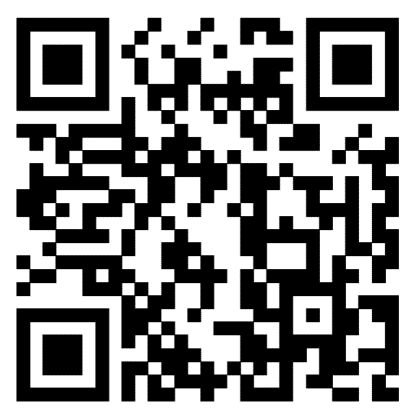 НАМАЗ ВАКЫТЛАРЫ (Таблицага аңлатма)Иртәнге намаз. Иртәнге намаз вакыты таң беленү белән керә. Таң беленә. Ураза тотарга теләгән кешеләр таң беленгәнче сәхәрләрен тәмам кылырга тиеш булалар. Төнге һәм витыр намазларын укучылар таң беленгәнче укып бетерергә тиеш булалар.*Җәйге вакытларда безнең җирлектә шәфәкъ белән таң кушылу сәбәпле сәхәр вакыты таң беленү белән түгел, ә исәпләү ярдәмендә билгеләнә, ягъни кояш чыкканчы 2 сәгать алдан тәмамлана.Мәчетләрдә укыла. Татарстан мәчетләрендә иртәнге намаз шушы вакытта укыла. Азан белән камәт арасы 10 минут.Кояш чыга. Бу вакытта кояш чыга башлый һәм шушы вакытка хәтле иртәнге намазны укып бетерергә кирәк.Зәвәл. Зәвәл ул кояшның иң югары ноктадан авыша башлавы һәм өйлә намазының вакыты керүен белдерә.Өйлә намазы. Татарстан мәчетләрендә өйлә намазы шушы вакытта укыла. Азан белән камәт арасы 10 минут.Икенде намазы. Хәнәфи мәзһәбе буенча икенде намазының вакыты һәр нәрсәнең шәүләсе зәвәл вакытындагы шәүләсеннән тыш үз озынлыгына караганда ике тапкыр озынырак булу белән керә. Мәчеттә азан белән камәт арасы 10 минут.Ахшам намазы. Ахшам намазы кояш тулысынча батып бетү белән керә. Ураза тоткан кешеләргә бу вакытта авыз ачырга кирәк була. Мәчеттә азан белән камәт арасы 5 минут.*Әгәр берәр җирдә (мәсәлән, күп катлы йортларының өске катларында) кояшның дискы горизонттан югалып бетмәсә, югалып беткәнен көтәргә кирәк була. Аңарчы ахшам намазын укырга һәм авыз ачырга ярамый.Ястү намазы. Ястү намазының вакыты горизонтта шәфәкъ кызыллыгы югалу белән керә. Мәчеттә азан белән камәт арасы 10 минут.*Җәйге вакытларда безнең җирлектә шәфәкъ кызыллыгы бетмәү сәбәпле ястү намазының вакыты шәфәкъ кызыллыгына карап түгел, ә исәпләү ярдәмендә билгеләнә, ягъни кояш батканнан соң 1 сәгать 30 минут калдырып укыла.Кыйбла. Бу вакытта кояш нәкъ кыйбла юнәлешендә була.Кадерле мөселманнар!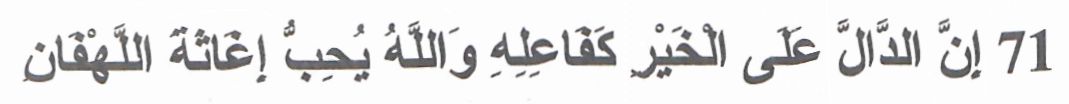 Тәрҗемәсе: «Хәерле яхшы эшкә юл күрсәтүче - шул эшне үзе эшләүче кебек. Аллаһу Тәгалә кайгылы кешеләргә (сүз яки гамәл белән) ярдәм бирүчеләрне сөя»188.Изгелеккә юл күрсәтү шушы юллар белән мөмкин була: 1) тел белән сөйләү;2) фигыль белән күчергеч вә мисал булу; 3) киңәш сораган вакытта киңәш бирү; 4) матбугат вә язмалар ярдәмендә тәэсир итү.«Хәер» сүзе астына дөньяви хәер эшләр дә, дини яхшы эшләр дә кергәнлеген аңлатма бирүчеләр бәян итә.Хәер-садакаларны түбәндәге реквизитлар, яки алгы биттә бастырылган QR-код буенча күчерү тәкъдим ителә.  Аллаһ сезгә саулык-сәламәтлек биреп, биргән сәдакалар, кылган догаларыгызны кабул итсен.Наименование ММРО – ПРИХОД Г. МЕНДЕЛЕЕВСКА МЕНДЕЛЕЕВСКОГО МУХТАСИБАТА ЦРО – ДУМ РТИНН/КПП: 1627002432 / 162701001ОГРН 1031659005553Расчётный счёт 40703.810.6.62000003454БИК 049205603Банк ОТДЕЛЕНИЕ "БАНК ТАТАРСТАН" N8610 ПАО СБЕРБАНККорр. счёт 30101.810.6.00000000603сентябрь 2021Мөхәррәм / сәфәр1443сентябрь 2021Мөхәррәм / сәфәр1443сентябрь 2021Мөхәррәм / сәфәр1443сентябрь 2021Мөхәррәм / сәфәр1443сентябрь 2021Мөхәррәм / сәфәр1443сентябрь 2021Мөхәррәм / сәфәр1443сентябрь 2021Мөхәррәм / сәфәр1443сентябрь 2021Мөхәррәм / сәфәр1443сентябрь 2021Мөхәррәм / сәфәр1443сентябрь 2021Мөхәррәм / сәфәр1443сентябрь 2021Мөхәррәм / сәфәр1443сентябрь 2021Мөхәррәм / сәфәр1443КӨНКӨНИРТӘНГЕ НАМАЗИРТӘНГЕ НАМАЗКояш чыгаЗәвәл(Зенит)Өйлә(Зухр)Икенде(Гаср)Ахшам(Магриб)Ястү(Гыйша)КыйблаҺиҗри ай көнеКӨНКӨНТаң беленәМәчетләр дә укылаКояш чыгаЗәвәл(Зенит)Өйлә(Зухр)Икенде(Гаср)Ахшам(Магриб)Ястү(Гыйша)КыйблаҺиҗри ай көнеЧ01.09.202102:0803:0504:3511:3012:0016:1018:2520:2012:3124П02.09.202102:1203:0704:3711:3012:0016:0818:2220:1612:3125Җ03.09.202102:1503:0804:3811:3012:0016:0618:1920:1312:3126Ш04.09.202102:1803:1004:4011:2912:0016:0418:1720:0912:3127Я05.09.202102:2103:1204:4211:2912:0016:0218:1420:0612:3128Д06.09.202102:2403:1404:4411:2912:0016:0018:1220:0312:3129С07.09.202102:2703:1604:4611:2812:0015:5818:0920:0012:3130Ч08.09.202102:3003:1804:4811:2812:0015:5618:0619:5612:311П09.09.202102:3303:2004:5011:2812:0015:5418:0419:5312:312Җ10.09.202102:3603:2204:5211:2712:0015:5218:0119:5012:313Ш11.09.202102:3903:2404:5411:2712:0015:5017:5919:4712:314Я12.09.202102:4103:2604:5611:2712:0015:4717:5619:4412:315Д13.09.202102:4403:2804:5811:2612:0015:4517:5319:4012:316С14.09.202102:4703:3005:0011:2612:0015:4317:5119:3712:317Ч15.09.202102:4903:3205:0211:2512:0015:4117:4819:3412:318П16.09.202102:5203:3405:0411:2512:0015:3917:4519:3112:319Җ17.09.202102:5503:3605:0611:2512:0015:3717:4319:2812:3110Ш18.09.202102:5703:3805:0811:2412:0015:3417:4019:2512:3111Я19.09.202103:0003:3905:0911:2412:0015:3217:3719:2212:3112Д20.09.202103:0203:4105:1111:2412:0015:3017:3519:1912:3113С21.09.202103:0503:4305:1311:2312:0015:2817:3219:1612:3114Ч22.09.202103:0703:4505:1511:2312:0015:2617:2919:1312:3015П23.09.202103:1003:4705:1711:2312:0015:2317:2719:1012:3016Җ24.09.202103:1203:4905:1911:2212:0015:2117:2419:0712:3017Ш25.09.202103:1403:5105:2111:2212:0015:1917:2119:0412:3018Я26.09.202103:1703:5305:2311:2212:0015:1717:1919:0212:3019Д27.09.202103:1903:5505:2511:2112:0015:1417:1618:5912:3020С28.09.202103:2103:5705:2711:2112:0015:1217:1418:5612:3021Ч29.09.202103:2403:5905:2911:2112:0015:1017:1118:5312:3022П30.09.202103:2604:0105:3111:2012:0015:0717:0818:5012:3023Ч08.09.2021Сәфәр аеның беренче көнеСәфәр аеның беренче көнеСәфәр аеның беренче көнеСәфәр аеның беренче көнеСәфәр аеның беренче көнеСәфәр аеның беренче көнеСәфәр аеның беренче көнеСәфәр аеның беренче көнеСәфәр аеның беренче көнеСәфәр аеның беренче көнеҖ03.09.2021 Җомга көннәр Җомга көннәр Җомга көннәр Җомга көннәр Җомга көннәр Җомга көннәр Җомга көннәр Җомга көннәр Җомга көннәр Җомга көннәрСөннәт буенча ураза тоту көннәреСөннәт буенча ураза тоту көннәреСөннәт буенча ураза тоту көннәреСөннәт буенча ураза тоту көннәреСөннәт буенча ураза тоту көннәреСөннәт буенча ураза тоту көннәреСөннәт буенча ураза тоту көннәреСөннәт буенча ураза тоту көннәреСөннәт буенча ураза тоту көннәреСөннәт буенча ураза тоту көннәре